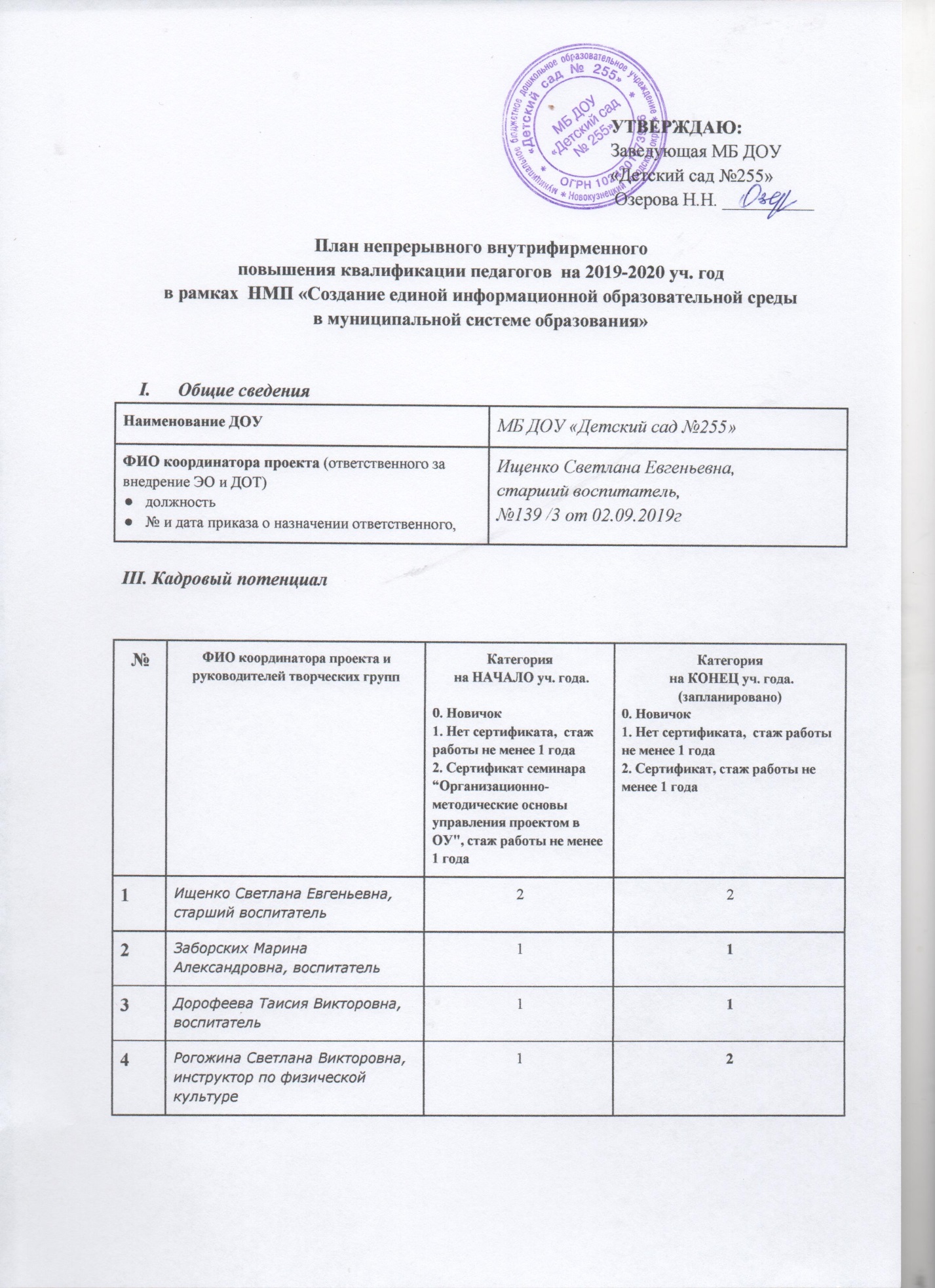 III. Перечень мероприятий формального и неформального ПК 5Семирунная Елена Борисовна, учитель-логопед116Агапова Галина Валерьевна, музыкальный руководитель117Смолякова Екатерина Павловна, воспитатель128Ершова Ирина Владимировна, инструктор по физической культуре (плаванию)119Хохлова Татьяна Владимировна, воспитатель1110Гулик Кристина Леонидовна, воспитатель1211Рудак Елена Петровна, учитель-логопед11 Итого Итого011% со степенью обученности >0% со степенью обученности >0037%№МероприятиеСрокОтветственные1.Консультация для педагогов«Подготовка и размещение материалов для родителей в сети интернет»сентябрь 2019Заборских М.А.,  участник творческой группы2.Консультация для педагогов «Как оформить персональную страницу в интернете»октябрь 2019Гулик К.Л., участник творческой группы3.Самообразование участников творческой группыв течение годаУчастники творческой группы4.Обучение на курсах ИПК по дополнительной профессиональной программе  «Технология создания интерактивных образовательных ресурсов»,36  часовсентябрь 2019Рогожина С.В., Смолякова Е.П., участники творческой группы5Составление отчёта по выполнению плана работы за 2019-2020 уч.годиюнь 2020Координатор проекта«Создание ЕИОС в МСО»6.Составление плана по направлениям на 2020-2021уч. годсентябрь 2020Координатор проекта«Создание ЕИОС в МСО»